№ п/пНаименование товара, работ, услугЕд. изм.Кол-воТехнические, функциональные характеристикиТехнические, функциональные характеристики№ п/пНаименование товара, работ, услугЕд. изм.Кол-воПоказатель (наименование комплектующего, технического параметра и т.п.)Описание, значениеКачели № 24 "Космос"(КЧ-24)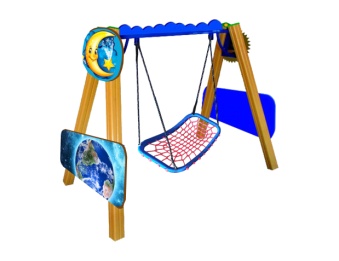 Шт. 1Качели № 24 "Космос"(КЧ-24)Шт. 1Высота  (мм) 2300Качели № 24 "Космос"(КЧ-24)Шт. 1Длина  (мм)2700Качели № 24 "Космос"(КЧ-24)Шт. 1Ширина  (мм)1650Качели № 24 "Космос"(КЧ-24)Шт. 1Применяемые материалыПрименяемые материалыКачели № 24 "Космос"(КЧ-24)Шт. 1СтолбыВ количестве  4шт.  выполнены из клееного бруса, сечением 100х100 мм.  и имеющими скругленный профиль с канавкой посередине. Сверху столбы заканчиваться  заглушкой.Снизу столбы оканчиваться металлическим уголком 30х30мм.  закладная заканчиваться монтажным прямоугольным фланцем, выполненным из стали толщиной 2мм, которые бетонируются в землю.Качели № 24 "Космос"(КЧ-24)Шт. 1Сиденье (Гнездо) 1200*800*1800ммВ Кол-ве 1шт, Габариты рамы — 1200х800 мм. Металлическая рама сверху оплетена мягким канатом. Качели выдерживают высокие нагрузки и могут использоваться несколькими детьми одновременно.  Максимальная нагрузка на качели составляет 100 кг. Качели комплектуются полиэтиленовыми подвесами (длина подвесов — 1,8 м).Качели № 24 "Космос"(КЧ-24)Шт. 1Декоративные накладкиВ кол-ве 4шт., выполнены из влагостойкой фанеры 18мм с наклейкой в стиле "Космос"Качели № 24 "Космос"(КЧ-24)Шт. 1МатериалыКлееный деревянный брус, влагостойкая фанера, окрашенная двухкомпонентной полиуретановой краской, специально предназначенной для применения на детских площадках, стойкой к сложным погодным условиям, истиранию, устойчивой к воздействию ультрафиолета и влаги. Металл покрыт порошковой термопластичной краской. Метизы оцинкованные. Заглушки пластиковые, цветные. ГОСТ Р 52169-2012, ГОСТ Р 52167-2012.